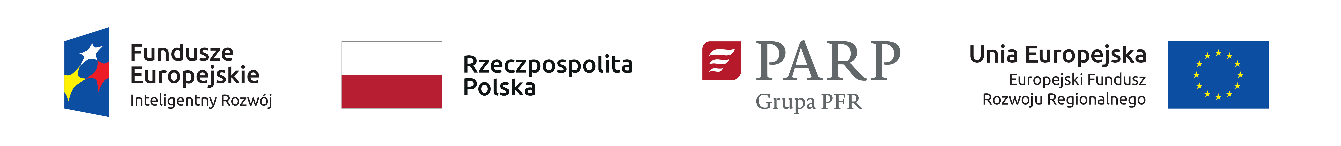 Załącznik nr 2 do Zapytania ofertowego – Wzór umowy warunkowej Umowa warunkowa na realizację usług doradczych w zakresie innowacjinr .../…/…zawarta w dniu ……………………..…….. w ……………………..….  pomiędzy:………………………………………………… z siedzibą …………………..; NIP: …………………; reprezentowanym/ą przez………………………………………………………………………….……….;zwanym/ą dalej Zamawiającym, a………………………………………………… z siedzibą …………………..; NIP: …………………; reprezentowanym/ą przez………………………………………………………………………….……….;zwanym/ą dalej Wykonawcą,w dalszej części niniejszej Umowy nazywanymi łącznie Stronami, pod następującym warunkiem:Zamawiający uzyska od Polskiej Agencji Rozwoju Przedsiębiorczości (PARP) dofinansowanie na realizację projektu. Uzyskanie dofinansowania jest rozumiane jako zawarcie przez Zamawiającego umowy o dofinansowanie z PARP w ramach Działania 2.3 Proinnowacyjne usługi dla przedsiębiorstw, Poddziałanie 2.3.1 Proinnowacyjne usługi IOB dla MŚP, Program Operacyjny Inteligentny Rozwój 2014-2020. § 1[Przedmiot Umowy]Umowa dotyczy wykonania usług doradczych w zakresie innowacji w rozumieniu art. 2 pkt 94 rozporządzenia KE nr 651/2014 oznaczających doradztwo, pomoc i szkolenia w zakresie transferu wiedzy, nabywania i ochrony wartości niematerialnych i prawnych oraz korzystania z nich, korzystania z norm i regulacji, w których są one osadzone, w ramach projektu realizowanego pod nazwą „” Programu Operacyjnego Inteligentny Rozwój 2014-2020, Oś priorytetowa II: Wsparcie otoczenia i potencjału przedsiębiorstw do prowadzenia działalności B+R+I, Działanie 2.3 Proinnowacyjne usługi dla przedsiębiorstw, Poddziałanie 2.3.1 Proinnowacyjne usługi IOB dla MŚP – o następującej treści:Wykonawca zobowiązuje się zrealizować proinnowacyjne usługi doradcze wskazane w Opisie przedmiotu zamówienia stanowiącym Załącznik nr 1 do Umowy, na warunkach określonych w treści niniejszej umowy. Przedmiot Umowy zostanie zrealizowany zgodnie z warunkami Regulaminu konkursu nr 1 z 2018 roku ,w ramach Programu Operacyjnego Inteligentny Rozwój 2014-2020, Oś priorytetowa II: Wsparcie otoczenia i potencjału przedsiębiorstw do prowadzenia działalności B+R+I, Działanie 2.3 Proinnowacyjne usługi dla przedsiębiorstw, Poddziałanie 2.3.1 Proinnowacyjne usługi IOB dla MŚP.§ 2[Termin i warunki realizacji przedmiotu Umowy]Przedmiot Umowy zostanie zrealizowany w zakresie poszczególnych etapów usługi w terminach nie późniejszych, niż wskazane w Załączniku nr 1 do Umowy.Odbiór rezultatów poszczególnych etapów usługi zrealizowanych przez Wykonawcę, określonych w Załączniku nr 1 do Umowy, nastąpi poprzez podpisanie protokołów zdawczo-odbiorczych. § 3[Autorskie prawa majątkowe]Z chwilą przekazania przez Wykonawcę poszczególnych rezultatów prac określonych w Załączniku nr 1 do Umowy (zwanych dalej utworami) oraz po wypłaceniu Wykonawcy odpowiedniej kwoty wynagrodzenia wskazanego w § 4 Umowy, na Zamawiającego przechodzą autorskie prawa majątkowe do tych rezultatów w zakresie potrzebnym dla realizacji działań Zamawiającego. Przeniesienie autorskich praw majątkowych, o którym mowa w ust. 1, nastąpi na następujących polach eksploatacji:używanie i rozpowszechnianie całości lub fragmentów (części) utworów dowolną techniką, w tym techniką druku, reprograficzną, zapisu magnetycznego, elektromagnetycznego, optycznego, techniką cyfrową, m.in. w publikacjach prasowych, materiałach drukowanych i elektronicznych oraz innych kanałach komunikacyjnych, w tym w Internecie;utrwalanie i zwielokrotnianie utworów, w tym techniką druku, reprograficzną, zapisu magnetycznego, elektromagnetycznego, optycznego, techniką cyfrową;wprowadzanie utworów do pamięci komputera;publiczne wykonanie, odtwarzanie, wystawianie, wyświetlanie, udostępnienie utworów lub ich fragmentów (części) w taki sposób, aby każdy mógł mieć do nich dostęp w miejscu  i czasie przez siebie wybranym;wprowadzanie i publiczne udostępnianie utworów lub ich fragmentów (części) w sieci Internet oraz lokalnych sieciach komputerowych i innych sieciach komputerowych;sporządzanie wersji obcojęzycznych utworów lub ich fragmentów (części);używanie i korzystanie z utworów w tym w sposób określony powyżej, tak przez Zamawiającego, jak i inne upoważnione przez niego podmioty, na własny użytek lub użytek jednostek powiązanych, w celu prawidłowego zrealizowania zobowiązań wynikających z umów, jakie Zamawiającym zawarł lub zamierza zawrzeć z PARP w celu uzyskania dofinansowania, o którym mowa w § 6 ust. 1 Umowy.Wykonawca zobowiązuje się wobec Zamawiającego, że w momencie przekazania utworów będą mu przysługiwały prawa autorskie do nich w zakresie wystarczającym do przekazania ich Zamawiającemu na polach eksploatacji wymienionych w ust. 2.Z tytułu przeniesienia autorskich praw majątkowych zgodnie z treścią niniejszego paragrafu, Wykonawcy nie przysługuje dodatkowe wynagrodzenie ponad wynagrodzenie określone w § 4 Umowy.W wypadku ujawnienia nowego pola eksploatacji mającego znaczenie dla Zamawiającego, Strony sporządzą do niniejszej Umowy pisemny aneks, dodając postanowienie, na mocy którego Wykonawca przeniesie na Zamawiającego autorskie prawa majątkowe do tego pola eksploatacji bezpłatnie lub za zapłatą kwoty, która nie może być wyższa niż 5% wynagrodzenia Wykonawcy z tytułu wykonania przedmiotu niniejszej umowy.Wykonawca zezwala Zamawiającemu na wykonywanie zależnego prawa autorskiego, 
a także na wykorzystanie rezultatów usług zrealizowanych przez Wykonawcę w ramach przedmiotowej Umowy bez podawania nazwy Wykonawcy. Prawa o jakich mowa w ust. 2 Zamawiający może przenosić na inne podmioty lub udzielać im wyłącznych lub niewyłącznych licencji w pełnym zakresie posiadanych praw autorskich, bez konieczności uzyskania dodatkowej zgody Wykonawcy.§ 4[Wynagrodzenie]Wynagrodzenie przysługujące Wykonawcy z tytułu wykonania przedmiotowej Umowy wynosi ………………….... złotych netto i zostanie powiększone o podatek VAT według stawki obowiązującej w dniu wystawienia faktury.Wynagrodzenie określone w ust. 1 jest płatne w częściach odpowiadających swoją wysokością wynagrodzeniu przewidzianemu za realizację danego zadania wskazanego w treści Załącznika nr 1 do Umowy. Wynagrodzenie będzie wypłacane po dokonaniu protokolarnego odbioru rezultatów wykonania poszczególnych etapów przez Wykonawcę zgodnie z § 2 ust. 2 Umowy. Wynagrodzenie będzie płatne w terminie …….… dni od dnia wystawienia faktury VAT§ 5[Niewykonanie lub nienależyte wykonanie umowy]W przypadku uchybienia przez Wykonawcę terminowi realizacji usług objętych danym etapem (etapy i ich terminy wykonania określono w Załączniku nr 1 do Umowy) Wykonawca zapłaci na rzecz Zamawiającego karę umowną w wysokości 1% wartości tego etapu, określonej w Załączniku nr 1 do Umowy, za każdy dzień opóźnienia.Zamawiający ma prawo dochodzenia od Wykonawcy kar umownych w wysokości do 100% wysokości wynagrodzenia określonego w § 4 ust. 1 Umowy w sytuacji nienależytego wykonania umowy przez Wykonawcę.Kary umowne mogą być naliczane z różnych tytułów łącznie, o ile spełnione zostały w tym zakresie przesłanki ich naliczania.Niezależnie od kar umownych określonych w treści § 5 Wykonawca jest zobowiązany na zasadach przewidzianych w Kodeksie cywilnym do zapłaty Zamawiającemu odszkodowania za szkodę przekraczającą wysokość kar umownych, wyrządzoną na skutek niewykonania lub nienależytego wykonania zobowiązania. § 6[Inne postanowienia]Wszelkie zmiany niniejszej Umowy wymagają formy pisemnej pod rygorem nieważności.W sprawach nieunormowanych niniejszą umową mają zastosowanie przepisy Kodeksu Cywilnego i innych obowiązujących aktów prawnych. Zamawiający zastrzega sobie prawo do zmiany terminów realizacji usługi oraz w zakresie zmiany warunku zawieszającego w zawartej umowie, wyłącznie na wniosek Zamawiającego.Integralną część niniejszej umowy stanowi Załącznik nr 1 – „Opis przedmiotu zamówienia”.Umowa została sporządzona w dwóch jednobrzmiących egzemplarzach po jednym dla każdej ze stron.  Zamawiający:				              	Wykonawca:……………………………………				…………………………………Załączniki:Załącznik nr 1 – „Opis przedmiotu zamówienia”. Załącznik nr 1 do Umowy warunkowej na realizację usług doradczych w zakresie innowacji nr .../…/…„Opis przedmiotu zamówienia”Nazwa przedmiotu zamówienia:Usługi doradcze w zakresie innowacji w rozumieniu art. 2 pkt 94 rozporządzenia KE nr 651/2014 oznaczające doradztwo, pomoc i szkolenia w zakresie transferu wiedzy, nabywania i ochrony wartości niematerialnych i prawnych oraz korzystania z nich, korzystania z norm i regulacji, w których są one osadzone.Opis przedmiotu zamówienia:W ramach zamówienia zostaną zrealizowane usługi doradcze w zakresie wdrożenia innowacji w przedsiębiorstwie  w ramach projektu pt. „” zwanego dalej Projektem, o dofinansowanie realizacji którego ubiega się Zamawiający w ramach Działania 2.3 Proinnowacyjne usługi dla przedsiębiorstw, Poddziałanie 2.3.1 Proinnowacyjne usługi IOB dla MŚP, Program Operacyjny Inteligentny Rozwój 2014-2020.Wykonawca wykona wszystkie usługi w zakresie Usługi doradcze w zakresie innowacji, wymienione i opisane w tabeli poniżej:Nazwa zadaniaOpis zadania (komponentu) usługi doradczejTermin realizacjiWymagane rezultatyWynagrodzenie netto (w zł)Analiza alternatywnych ścieżek rozwoju poprzez wdrażanie innowacjiUszczegółowienie i ocena wybranej ścieżki rozwoju związanej z wdrażaniem innowacjiPrzygotowanie szczegółowego modelu finansowego dla opracowywanej lub wdrażanej innowacjiIdentyfikacja i mapowanie kluczowych procesów biznesowych związanych z wdrażaniem innowacji, ich modyfikacja i optymalizacjaPoszukiwanie i nawiązanie kontaktu z dostawcą technologiiPomoc w opracowaniu dokumentacji funkcjonalnej lub technicznej niezbędnej do wdrożenia innowacjiAnaliza ryzyka wdrożenia innowacjiDoradztwo i pomoc w opracowaniu i przeprowadzeniu pilotażowego wdrożenia innowacjiDoradztwo, pomoc i szkolenia w pełnym wdrożeniu innowacjiMonitoring i ocena efektów wdrożenia innowacjiDoradztwo w zarządzaniu własnością intelektualną, w tym w zakresie ochrony praw własności intelektualnej, badanie stanu techniki i czystości patentowejOpracowanie strategii marketingowej dla wyrobu lub usługi będącej przedmiotem wdrożenia innowacji